Fruitland High School CheerleadingMission of Squad:The Fruitland High School Spirit Squad was designed to provide an atmosphere foe energetic, enthusiastic, and athletically talented individuals who want to become involved in the spirit of high school life. The squad name is the Fruitland High School “Spirit Squad’ recognized for their well-rounded expertise in the areas of crowd leading, stunts,  jumps,  pyramid building, dance  and  tumbling. 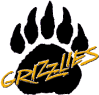 We are proud of our Spirit program and its members. We are dedicated to creating and maintaining a quality program that will serve the community of Fruitland with excellence and integrity. Without you and your time, commitment and dedication to this program, We could not achieve this goal. Thank you in advance for your effort, hard work, and willingness to be a “CheerLEADER” at Fruitland high School.Tanya Ward			Farrah Steiner			Aubrey WrightHead Cheer Coach	Assistant Cheer Coach		Assistant Cheer Coach